«Элементарное музицирование,  
как средство  творческого развития ребёнка»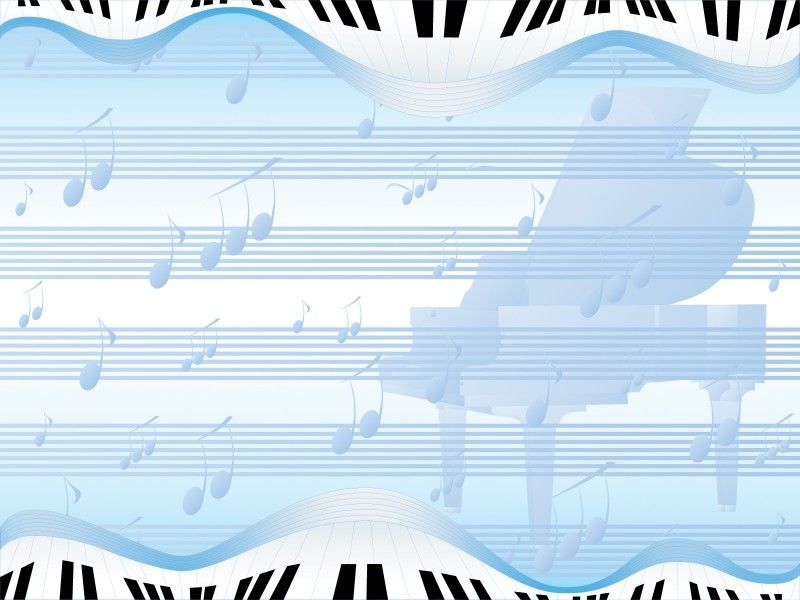 Музыкальный руководитель Меркулова Н.Г.				сентябрь 2019г.
	Игра на музыкальных инструментах является  одним из любимых видов детской исполнительской деятельности, она помогает  совершенствовать эстетическое восприятие и эстетические чувства ребенка,  способствует становлению и развитию таких волевых качеств, как выдержка, настойчивость, целеустремленность, усидчивость ребёнка. Во время игры на музыкальных инструментах развивается память и мышление, умение сконцентрировать внимание, развивается мускулатура и мелкая моторика пальцев рук, игра способствует координации музыкального мышления и двигательных функций организма, развивает фантазию,  музыкальный вкус, учит понимать и любить музыку.
	Развивать способность играть на  музыкальных  инструментах нужно  начинать с раннего дошкольного возраста, так как элементарное музицирование предполагает постепенный комплексный, интегрированный подход к обучению этому виду деятельности. Если малышей мы только знакомим с музыкальными инструментами  и обучаем их простейшим приёмам игры -  например,   на погремушках, колокольчиках, деревянных ложках,  то в подготовительной группе дети самостоятельно выбирают инструменты для озвучивания стихотворений, сказок, собственно придуманных рассказов, озвучивания картин и многое другое. 	Безусловно,  использование заданий по элементарному музицированию  должно соответствовать возможностям детей, их интересам. И поэтому, надо постепенно учить детей тонко чувствовать и понимать смысл текста стихотворения или сказки, содержания картины, адекватно 
подбирать звуковые средства выразительности, темп, динамику, регистр и тембр звучания. 
	Музицирование можно использовать в  совместной деятельности  взрослого и детей – это НОД, при организации театрализованной игровой деятельности, при проведении праздников, досугов и развлечений.  А так же вместе с воспитателем  необходимо создавать условия  для самостоятельного музицирования детей по их желанию. Для этого  необходимо в группе наполнять  развивающую предметно -пространственную среду  различными музыкальными  инструментами.   Только  при создании таких условий и тесного взаимодействия взрослых можно добиться выполнения главного критерия нашей работы  с детьми - это удовольствие, которое  получают дети и  спонтанное эмоциональное выражение радости, которое сопровождает их жизнь в детском саду во всех видах деятельности.  Добиться такого результата мне помогает использование следующих приёмов:  например озвучивание каких – либо литературных произведений. В детской литературе есть множество произведений, к которым легко подобрать инструментальное сопровождение.   
	 Русские народные сказки с их яркими образами предоставляют огромные возможности для их озвучивания музыкальными инструментами. Например, озвучивание русской народной сказки «Колобок» или «Теремок» (я рассказываю сказку, воспитатель - показывает героев, а дети озвучивают персонажей музыкальными инструментами).
Озвучивание стихотворения « Осень»
Тихо бродит по дорожке, (Тихо бьют ладошками по барабану)
Осень в золотой одежке.
Где листочком зашуршит, (Маракасы)
Где дождинкой зазвенит. (Колокольчики)
Раздается громкий стук: (Деревянные ложки)
Это дятел – тук да тук!
Дятел делает дупло
Белке будет там тепло.
Ветерок вдруг налетел , (Румбы)
По деревьям пошумел,
Громче завывает, (Тремоло бубнов)
Тучки собирает.
Дождик-динь, дождик-дон! (Колокольчики, металлофоны)
Капель бойкий перезвон.
Все звенит, стучит, поет - (Все инструменты)
Осень яркая идет!